00.00.2015                                                                                                     № 00О дорожной деятельности в отношениивнутрипоселковых автомобильных дорогместного значения в границах населенных пунктов Кляповского сельского поселения В целях регулирования отношений, возникающих в связи с использованием внутрипоселковых автомобильных дорог местного значения и осуществлением дорожной деятельности в Кляповском сельском поселении, в соответствии с Федеральным законом от 06.10.2003 N 131-ФЗ «Об общих принципах организации местного самоуправления в Российской Федерации», Федеральным законом от 08.11.2007 N 257-ФЗ «Об автомобильных дорогах и о дорожной деятельности в Российской Федерации и о внесении изменений в отдельные законодательные акты Российской Федерации», Совет депутатов Кляповского сельского поселения РЕШАЕТ:1.Утвердить Положение о дорожной деятельности в отношении внутрипоселковых автомобильных дорог местного значения в границах Кляповского сельского поселения.2.Настоящее решение вступает в силу с момента его официального опубликования (обнародования).Глава поселения                                                                      А.Л.ПетровПриложение к решению Совета депутатовКляповского сельского поселения№ 00 от 00.00.2015. Положениео дорожной деятельности в отношении внутрипоселковых автомобильных дорог местного значения в границах Кляповского сельского поселенияПоложение об автомобильных дорогах и о дорожной деятельности в Кляповском сельском поселении  (далее — Положение) разработано на основании  Федерального закона от 06.10.2003 N 131-ФЗ «Об общих принципах организации местного самоуправления в Российской Федерации», Федерального закона от 08.11.2007 N 257-ФЗ «Об автомобильных дорогах и о дорожной деятельности в Российской Федерации и о внесении изменений в отдельные законодательные акты Российской Федерации», Федерального закона от 10.12.1995 N 196-ФЗ «О безопасности дорожного движения», Действие настоящего Положения распространяется на муниципальные автомобильные дороги, находящиеся в границах населенных пунктов Кляповского сельского поселения (далее по тексту – в границах поселения).I. Общие положения1. Дорожная деятельность в отношении внутрипоселковых автомобильных дорог местного значения в границах поселения включает в себя деятельность по проектированию, строительству, реконструкции, капитальному ремонту, ремонту и содержанию автомобильных дорог и должна обеспечивать безопасность дорожного движения.2. Владельцами внутрипоселковых автомобильных дорог являются Администрация сельского поселения, физические или юридические лица, владеющие автомобильными дорогами на вещном праве в соответствии с законодательством Российской Федерации.3. Внутрипоселковые автомобильные дороги в зависимости от вида разрешенного использования подразделяются на автомобильные дороги общего пользования и автомобильные дороги необщего пользования.К внутрипоселковым автомобильным дорогам общего пользования относятся автомобильные дороги, предназначенные для движения транспортных средств неограниченного круга лиц.Квнутрипоселковым автомобильным дорогам необщего пользования местного значения относятся автомобильные дороги, находящиеся в собственности, во владении или в пользовании администрации поселения, физических или юридических лиц и используемые исключительно для обеспечения собственных нужд либо для муниципальных нужд.4. К собственности сельского поселения относятся внутрипоселковые автомобильные дороги общего и необщего пользования в границах населенных пунктов поселения, за исключением автомобильных дорог общего пользования федерального, регионального или межмуниципального значения, частных автомобильных дорог.5. К собственности физических или юридических лиц относятся автомобильные дороги, построенные физическими или юридическими лицами за счет собственных средств на предоставленных таким лицам в установленном земельным законодательством порядке земельных участках, или автомобильные дороги, переданные в собственность таких лиц в соответствии с законодательством Российской Федерации.II. Полномочия Совета депутатов Кляповского сельского поселенияК полномочиям Совета депутатов в области дорожной деятельности в отношении автомобильных дорог местного значения поселения относятся:1) принятие нормативных правовых актов по вопросу дорожной деятельности в отношении внутрипоселковых автомобильных дорог местного значения в границах поселения, в соответствии с действующим законодательством;2) утверждение расходов бюджета поселения на очередной финансовый год и плановый период на осуществление дорожной деятельности в отношении внутрипоселковых автомобильных дорог местного значения;3) утверждение плана мероприятий в соответствии с программой по осуществлению дорожной деятельности в отношении внутрипоселковых автомобильных дорог местного значения;4) осуществление контроля за исполнением нормативных правовых актов в области дорожной деятельности в отношении внутрипоселковых автомобильных дорог местного значения в сельском поселении;III. Полномочия Администрации Кляповского сельского поселения1. К полномочиям Администрации Кляповского сельского поселения в области дорожной деятельности в отношении внутрипоселковых автомобильных дорог местного значения поселения относятся:1) осуществляет контроль за обеспечением сохранности внутрипоселковых автомобильных дорог местного значения;2) разрабатывает и принимает в пределах своих полномочий нормативные правовые акты, регулирующие отношения, возникающие в связи с использованием внутрипоселковых автомобильных дорог и осуществлением дорожной деятельности;3) принимает решения об использовании на платной основе внутрипоселковых автомобильных дорог общего пользования местного значения и о прекращении такого использования;4) определяет методику расчета и максимальный размер платы за проезд транспортных средств по платным автомобильным дорогам общего пользования местного значения;5) утверждает перечень внутрипоселковых автомобильных дорог общего пользования местного значения, перечень автомобильных дорог необщего пользования местного значения;6) присваивает наименование и индификационный  номер внутрипоселковым автомобильным дорогам местного значения поселения в соответствии с действующим законодательством;7) осуществляет дорожную деятельность в отношении внутрипоселковых автомобильных дорог местного значения;8) определяет размер вреда, причиняемого транспортными средствами, осуществляющими перевозки тяжеловесных грузов при движении повнутрипоселковым автомобильным дорогам общего пользования местного значения;9) устанавливает стоимость и перечень услуг по присоединению объектов дорожного сервиса к внутрипоселковым автомобильным дорогам общего пользования местного значения;10) использует внутрипоселковые автомобильные дороги при организации и проведении мероприятий по гражданской обороне, мобилизационной подготовке в соответствии с законодательством Российской Федерации, ликвидация последствий чрезвычайных ситуаций на внутрипоселковых автомобильных дорогах в соответствии с законодательством Российской Федерации в области защиты населения и территорий от чрезвычайных ситуаций;11) осуществляет информационное обеспечение пользователей внутрипоселковых автомобильных дорог общего пользования местного значения;12) выдает специальные разрешения на осуществление перевозки опасных, тяжеловесных и (или) крупногабаритных грузов в установленном порядке в предусмотренных федеральным законодательством случаях;13) осуществляет расчет нормативов финансовых затрат на капитальный ремонт, ремонт, содержание внутрипоселковых автомобильных дорог;14) утверждает перечни объектов строительства, реконструкции, ремонта и содержания внутрипоселковых автомобильных дорог;IV. Дорожная деятельность1. Проектирование, строительство, реконструкция, капитальный ремонт, ремонт внутрипоселковых автомобильных дорог:1) осуществление дорожной деятельности в отношении внутрипоселковых автомобильных дорог местного значения обеспечивается Администрацией Кляповского сельского поселения.2) проектирование, строительство, реконструкция, капитальный ремонт внутрипоселковых автомобильных дорог осуществляются в соответствии с Градостроительным кодексом Российской Федерации, федеральными законами.3) капитальный ремонт или ремонт внутрипоселковых автомобильных дорог осуществляется в случае несоответствия транспортно-эксплуатационных характеристик внутрипоселковых автомобильных дорог требованиям технических регламентов.4) ремонт внутрипоселковых автомобильных дорог осуществляется в соответствии с требованиями технических регламентов в целях поддержания бесперебойного движения транспортных средств по внутрипоселковым автомобильным дорогам и безопасных условий такого движения, а также обеспечения сохранности внутрипоселковых автомобильных дорог в соответствии с правилами, установленными настоящей статьей.В случае ремонта внутрипоселковых автомобильных дорог владельцы автомобильных дорог обязаны информировать пользователей внутрипоселковых автомобильными дорогами о сроках такого ремонта и возможных путях объезда.5) к основным мероприятиям по ремонту в целях обеспечения безопасности движения и улучшению его организации относятся:- поддержание требуемой ровности покрытия, устранение дефектов покрытий в виде выбоин, ям, трещин и других деформаций;- укрепление обочин, недопущение обнажения кромки покрытия, обеспечение отвода воды с обочин, предотвращение образования на обочинах размывов, ям, колей и других неровностей;- обеспечение видимости на всем протяжении дороги, в том числе в местах прохождения дорог в выемках, на перекрестках,  путем удаления с полосы отвода древесно-кустарниковой растительности, снежных валов, недопущение размещения на ней будок, киосков, заборов, не относящихся к элементам благоустройства дороги, а также удаление ранее установленных подобных объектов;- улучшение организации движения и повышение его безопасности путем установки дорожных знаков.V. Содержание внутрипоселковых автомобильных дорог1. Содержание и ремонт внутрипоселковых автомобильных дорог осуществляются в соответствии с требованиями технических регламентов в целях поддержания бесперебойного движения транспортных средств по внутрипоселковым автомобильным дорогам и безопасных условий такого движения, а также обеспечения сохранности внутрипоселковых автомобильных дорог.Порядок содержания внутрипоселковых автомобильных дорог устанавливается в соответствии действующим законодательством, настоящим положением и иными принятыми в соответствии с ними муниципальными правовыми актами поселения.2. Содержание и ремонт дорог общего пользования местного значения обеспечиваются Администрацией Кляповского сельского поселения с привлечением в установленном порядке специализированных организаций, в пределах утвержденного бюджета.3. Мероприятия по обеспечению безопасности движения должны осуществляться в первую очередь на наиболее аварийных и опасных участках дорог. Глава Сосновского сельского поселения утверждает мероприятия по обеспечению безопасности дорожного движения в пределах своей компетенции.VI. Размещение объектов дорожного сервиса1. Размещение объектов дорожного сервиса в границах полосы отвода внутрипоселковой автомобильной дороги должно осуществляться в соответствии с документацией по планировке территории и требованиями технических регламентов, в соответствии с действующим законодательством.2. Обеспечение внутрипоселковой автомобильной дороги объектами дорожного сервиса не должно ухудшать видимость на автомобильной дороге, другие условия безопасности дорожного движения, а также условия использования и содержания внутрипоселковой автомобильной дороги и расположенных на ней сооружений и иных объектов.3. Объекты дорожного сервиса должны быть оборудованы стоянками и местами остановки транспортных средств, а также подъездами, съездами и примыканиями в целях обеспечения доступа к ним с автомобильной дороги и обустроены элементами обустройства внутрипоселковой автомобильной дороги в целях обеспечения безопасности дорожного движения.Строительство, реконструкция, капитальный ремонт, ремонт и содержание подъездов, съездов и примыканий, стоянок и мест остановки транспортных средств, осуществляются владельцем объекта дорожного сервиса или за его счет.4. Владельцы объектов дорожного сервиса при содержании данных объектов обязаны выполнять требования установленные настоящим положением, правилами благоустройства, утвержденными решением Совета депутатов, а также иными принимаемыми в соответствии с ними нормативными правовыми актами.VII. Использование внутрипоселковых автомобильных дорог1. Общие требования к использованию внутрипоселковых автомобильных дорог в поселении:1) жители поселения и иные пользователи внутрипоселковых автомобильных дорог должны содержать транспортные средства в исправном состоянии в целях обеспечения безопасности дорожного движения, сохранности внутрипоселковых автомобильных дорог, а также недопущения загрязнения окружающей среды.2) использование внутрипоселковых автомобильных дорог осуществляется с соблюдением Правил дорожного движения, устанавливаемых в соответствии с законодательством Российской Федерации о безопасности дорожного движения.3) дорожная сеть поселения должна использоваться по прямому назначению. Пользователям автомобильными дорогами и иным осуществляющим использование внутрипоселковых автомобильных дорог лицам запрещается:1. осуществлять движение по автомобильным дорогам на транспортных средствах, имеющих элементы конструкций, которые могут нанести повреждение внутрипоселковым автомобильным дорогам;2. осуществлять перевозки повнутрипоселковым автомобильным дорогам опасных, тяжеловесных и (или) крупногабаритных грузов без специальных разрешений, выдаваемых в порядке, предусмотренном настоящим Федеральным законом.3. загрязнять дорожное покрытие, полосы отвода и придорожные полосы внутрипоселковых автомобильных дорог, а также использовать водоотводные сооружения автомобильных дорог для стока или сброса вод;4. создавать условия, препятствующие обеспечению безопасности дорожного движения;5. использовать дороги и проезды для складирования грунта, мусора, строительных и прочих материалов, если это не связано с ремонтом дорог;6. организовывать на дорогах и проездах автостоянки, кроме специально отведенных мест, устанавливать гаражи, временные торговые точки и кафе;7. производить мойку и чистку автотранспортных средств, осуществлять слив отработанных горюче-смазочных жидкостей;8. выливание жидких бытовых отходов и откачка воды на дороги, проезды и тротуарные дорожки;9. повреждать автомобильные дороги или осуществлять иные действия, наносящие ущерб внутрипоселковым автомобильным дорогам либо создающие препятствия движению транспортных средств и (или) пешеходов;10. нарушать другие требования к ограничению использования внутрипоселковых автомобильных дорог, их полос отвода и придорожных полос, установленные действующим законодательством и иными нормативными правовыми актами.2. Движение по внутрипоселковым автомобильным дорогам транспортных средств, осуществляющих перевозки опасных, тяжеловесных и (или) крупногабаритных грузов:1) движение по внутрипоселковым автомобильным дорогам транспортного средства, осуществляющего перевозки опасных, тяжеловесных и (или) крупногабаритных грузов, допускается при наличии специального разрешения, выдаваемого в соответствии с федеральными законами.2) выдача специального разрешения, осуществляется Администрацией сельского поселения в случае, если маршрут, часть маршрута транспортного средства, осуществляющего перевозки опасных, тяжеловесных и (или) крупногабаритных грузов, проходят по внутрипоселковым автомобильным дорогам местного значения поселения. За выдачу специального разрешения, уплачивается государственная пошлина в соответствии с законодательством Российской Федерации о налогах и сборах.3) размер вреда, причиняемого транспортными средствами, осуществляющими перевозки тяжеловесных грузов, определяется Администрацией сельского поселения в случае движения таких транспортных средств по внутрипоселковым автомобильным дорогам местного значения. Порядок возмещения вреда, причиняемого транспортными средствами, осуществляющими перевозки тяжеловесных грузов, и порядок определения размера такого вреда устанавливаются постановлением Правительства РФ.VIII. Обеспечение безопасности дорожного движения1. Мероприятия по организации дорожного движения осуществляются в целях повышения его безопасности и пропускной способности внутрипоселковых дорог Администрацией сельского поселения, юридическими и физическими лицами, в ведении которых находятся автомобильные дороги.С целью обеспечения безопасности дорожного движения при Администрации сельского поселения создается комиссия по обеспечению безопасности дорожного движения. Состав и порядок осуществления деятельности данной комиссии утверждается постановлением Главы сельского поселения.2. С целью обеспечения безопасности дорожного движения Администрацией сельского поселения в пределах своей компетенции может осуществляться временное ограничение или прекращение движения транспортных средств навнутрипоселковых автомобильных дорогах в границах поселения.Временные ограничение или прекращение движения транспортных средств повнутрипоселковым автомобильным дорогам могут устанавливаться:1) при реконструкции, капитальном ремонте и ремонте внутрипоселковых автомобильных дорог;2) в период возникновения неблагоприятных природно-климатических условий, в случае снижения несущей способности конструктивных элементов внутрипоселковых автомобильной дороги, ее участков и в иных случаях в целях обеспечения безопасности дорожного движения;3) в иных предусмотренных федеральными законами случаях.Временные ограничение или прекращение движения транспортных средств по внутрипоселковым автомобильным дорогам осуществляются в порядке, установленном Правительством Российской Федерации.3. Администрацией сельского поселения могут разрабатываться муниципальные программы, направленные на сокращение количества дорожно-транспортных происшествий и снижение ущерба от этих происшествий в области обеспечения безопасности дорожного движения. Муниципальные программы по обеспечению безопасности дорожного движения утверждаются Советом депутатов и финансируются за счет средств местного бюджета и внебюджетных источников.IX. Использование внутрипоселковых автомобильных дорог на платной основе1. Решения об использовании внутрипоселковых автомобильных дорог на платной основе могут быть приняты в отношении внутрипоселковых автомобильных дорог общего пользования местного значения расположенных в границах населенных пунктов поселения, только в случае строительства указанных автомобильных дорог и принимается Администрацией сельского поселения, в соответствии с требованиями действующего законодательства.2. Правила оказания услуг по организации проезда транспортных средств по платным внутрипоселковых автомобильным дорогам общего пользования местного значения, методика расчета и максимальный размер платы за проезд транспортного средства по платным внутрипоселковым автомобильным дорогам общего пользования утверждаются решением Совета депутатов в соответствии с действующим законодательством.Х. Заключительные положения1. Материально-техническое обеспечение дорожной деятельности:дорожная деятельность осуществляется на основании заключенных контрактов (договоров) Администрации сельского поселения со специализированными организациями в соответствии с требованиями законодательства Российской Федерации и автономного округа.2. Финансовое обеспечение дорожной деятельности:1) дорожная деятельность в отношении внутрипоселковых автомобильных дорог местного значения осуществляется за счет средств бюджета поселения, иных предусмотренных законодательством Российской Федерации источников финансирования, а также средств физических или юридических лиц, в том числе средств, привлеченных в порядке и на условиях, которые предусмотрены законодательством Российской Федерации.2) формирование расходов местного бюджета на очередной финансовый год и плановый период на капитальный ремонт, ремонт и содержание внутрипоселковых автомобильных дорог местного значения осуществляется в соответствии с правилами расчета размера ассигнований местного бюджета на указанные цели на основании нормативов финансовых затрат на капитальный ремонт, ремонт и содержание автомобильных дорог местного значения с учетом необходимости приведения транспортно-эксплуатационных характеристик внутрипоселковых автомобильных дорог местного значения в соответствие с требованиями технических регламентов.3) нормативы финансовых затрат на капитальный ремонт, ремонт и содержание внутрипоселковых автомобильных дорог местного значения и правила расчета размера ассигнований бюджета города на указанные цели утверждаются решением Совета депутатов.3. В случаях и в порядке, которые установлены законодательством Российской Федерации, лица, нарушившие законодательство Российской Федерации об автомобильных дорогах и о дорожной деятельности, несут гражданско-правовую, административную, уголовную и иную ответственность в соответствии с законодательством Российской Федерации.4. Контроль за исполнением настоящего Положения осуществляет в соответствии с действующим законодательством Совет депутатов Кляповского сельского поселения, Администрация Кляповского сельского поселения в пределах своих полномочий.5. Настоящее Положение вступает в силу со дня его официального опубликования (обнародования).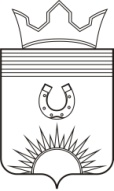 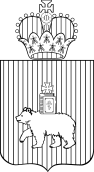 СОВЕТ ДЕПУТАТОВ КЛЯПОВСКОГО СЕЛЬСКОГО ПОСЕЛЕНИЯРЕШЕНИЕ (проект)